2022学年第一学期长宁区高三物理教学质量调研试卷考生注意：1．试卷满分100分，考试时间60分钟．2．本考试分设试卷和答题纸．试卷包括三部分，第一部分为单项选择题，第二部分为填空题，第三部分为综合题．3．作答必须涂或写在答题纸上，在试卷上作答一律不得分．第一部分的作答必须涂在答题纸上相应的区域，第二、三部分的作答必须写在答题纸上与试卷题号对应的位置．一、单项选择题（第1-8小题，每小题3分；第9-12小题，每小题4分，共40分）下列各组能源中，均属于一次能源的是（A）水能、天然气、太阳能				（B）风能、煤气、太阳能（C）水能、电能、天然气					（D）风能、电能、煤气在“用油膜法估测分子的大小”实验中，估测的物理量是（A）水分子的直径						（B）油酸分子的直径（C）水分子的体积						（D）油酸分子的体积右图为甲、乙两物体沿同一直线运动的位移 s 随时间 t 变化的图像。下列说法中正确的是（A）两物体的运动方向始终相同（B）乙物体做匀加速直线运动 （C）t1 时刻两物体速度相等（D）t1 ~ t2 时间内两物体平均速度相等声波能绕过某一建筑物传播而光波却不能绕过该建筑物，这是因为（A）声波穿透力比光波强					（B）声波是纵波，光波是横波（C）声波波长较长，光波波长很短			（D）声波波速较小，光波波速很大用电动势为 E、内阻为 r 的电源对外电路供电，则（A）电源短路时，路端电压为最大值（B）外电路断开时，路端电压为零（C）路端电压增大时，流过电源的电流一定减小（D）路端电压增大时，外电路消耗的功率一定增大两个相同的单摆静止于平衡位置，使摆球分别以水平初速 v1、v2 （v1 > v2）离开平衡位置，在竖直平面内做小角度摆动，它们的周期与振幅分别为 T1、T2 和 A1、A2、，则（A）T1 = T2，A1 > A2				（B）T1 < T2，A1 = A2（C）T1 = T2，A1 < A2				（D）T1 > T2，A1 = A2雷雨天带有负电的乌云飘过一栋建筑物上空时，在避雷针周围形成电场。该电场的等势面 a、b、c、d 分布情况如图所示，在等势面上有 A、B、C 三点。下列说法中正确的是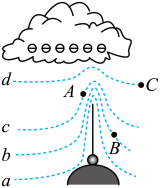 （A）避雷针附近形成了匀强电场（B）A、B、C 三点中，B 点场强最大（C）A、B、C 三点中，C 点电势最高（D）一带负电的雨点从乌云中下落，电场力做正功物体做自由落体运动，Ek 为动能，Ep 为势能，s 为下落的距离，v 为速度，t 为时间。以水平地面为零势能面，下列图像中，正确反映各物理量之间关系的是如图所示，将长为 2L 的直导线折成边长相等、夹角为 60° 的“V”形，并置于与其所在平面垂直的、磁感应强度为 B 的匀强磁场中。若“V”形导线所受的安培力大小为 F，则该直导线中通过的电流大小为（A）		（B）		（C）		（D）某人骑自行车沿平直坡道向下滑行，其车把上挂有一只水壶，壶内装有半瓶水。若滑行过程中悬挂壶的细绳始终保持竖直，不计空气阻力，则下列说法正确的是（A）自行车可能做匀加速运动（B）壶内水面与坡面平行（C）坡道对自行车的作用力垂直坡面向上（D）水壶及水整体的重心一定在悬绳正下方如图所示，两端开口、内径均匀的玻璃弯管固定在竖直平面内，两段水银柱 A 和 C 将空气柱 B 封闭在左侧竖直段玻璃管，平衡时 A 段水银有一部分在水平管中，竖直部分高度为 h2，C 段水银两侧液面高度差为 h1。若保持温度不变，向右管缓缓注入少量水银，则再次平衡后（A）空气柱 B 的长度减小		（B）左侧水银面高度差 h2 减小（C）空气柱 B 的压强增大		（D）右侧水银面高度差 h1 增大一列波长大于 3 m 的横波沿着 x 轴正方向传播，处在 x1 = 1.5 m 和 x2 = 4.5 m 的两质点 A、B，当 B 点的位移为正的最大值时，A 点的位移恰为零，且向上运动。以该时刻为计时起点，t = 1.0 s 时，A 点处于波峰。则（A）波长为 12 m					（B）波速可能为 5 m/s（C）1 s 末 A、B 两点的位移相同		（D）2 s 末 A 点的运动速度小于 B 点的运动速度二、填空题（共20分）内能是物体内部具有的能量，它包括物体内所有分子的__________，它与物体的__________、状态都有关系。在“用 DIS 研究通电螺线管的磁感应强度”实验中，在螺线管通电前，要先对磁传感器进行____________。实验中得到如图所示的 B – d 图线，若螺线管匝数为 100 匝，其内径（直径）为 4 × 10−2 m，根据图线估算螺线管中心的磁通量约为_________Wb。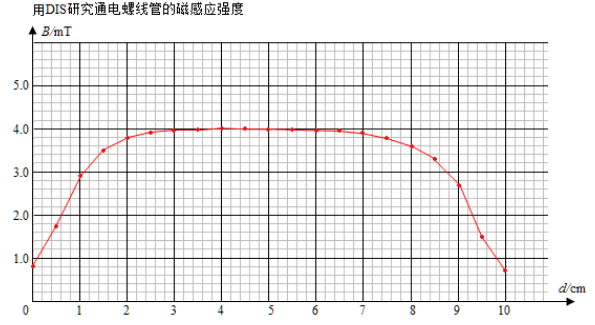 甲、乙两个物体在水平面内做半径之比为 8∶9 的匀速圆周运动。在相同时间内，它们通过的路程之比为 4∶3，运动方向改变的角度之比为 3∶2。则它们的周期之比为_______，向心加速度之比为_______。物体从静止开始沿光滑的固定斜面加速下滑，以 t 为时间间隔，在第一个 t 内物体获得动能为 ∆Ek，在第 3 个 t 内，物体动能的增量为______；在这 3t 时间内，重力对物体做功的平均功率为_____。如图，倾角为 θ 的斜面粗糙且绝缘，在虚平面下方区域有一垂直斜面向上的匀强电场。一质量为 m、电荷量为 q 的带负电的小物块（可视为质点），从斜面上 A 点以速度 v0 沿斜面匀速下滑，进入电场区域滑行距离 L 后停止，则匀强电场场强 E = ______。在电场中滑行 L 的过程中，带电小物块电势能的变化量 ∆Ep = _________。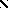 三、综合题（第18题10分，第19题14分，第20题16分，共40分）注意：第19、20题在列式计算、逻辑推理以及回答问题过程中，要求给出必要的图示、文字说明、公式、演算等．（10分）“用 DIS 描绘电场的等势线”的实验示意图如图所示。图中 A、B 是连接电源的两个电极，基准点 c 位于 A、B 连线的中点，f、d 连线和 A、B 连线垂直。（1）（单选）安装实验装置时，正确的做法是（A）平整的木板上依次铺放白纸、导电纸、复写纸（B）导电纸有导电物质的一面向上（C）电源电压为交流 4 ~ 6 V（D）电极 A、B 必须与导电物质保持绝缘（2）实验中如果忘记传感器调零，则描绘得到的等势线形状与原来的_________。（选填“相同”或“不同”）（3）（单选）实验中得到的曲线实际上是（A）一对等量同种电荷的静电场的等势线			（B）稳恒电流场中的等势线（C）一对等量异种电荷的静电场的等势线			（D）变化电流场中的等势线（4）若电压传感器的红、黑色探针分别接触图中的 d、f 两点时，示数小于零，则可以判断电极 A 接在电源的________极上（选填“正”或“负”）；为使传感器示数为零，应保持红色探针与 d 点接触，将黑色探针________（选填“向左”或“向右”）移动。（14分）如图所示，电阻 R3 = 4 Ω，电表均为理想表。开始时 R1、R3 均有电流通过，电压表示数为 2 V，电流表示数为 0.75 A。若某个电阻发生断路，使电压表示数变为 3.2 V，电流表示数变为 0.8 A。（1）分析判断发生断路的是哪个电阻。（2）R1、R2 的阻值各为多少？（3）电源的电动势 E 和内阻 r 各为多少？（16分）如图所示，倾角 θ = 30° 的光滑斜面上，放置了一装有挡光片的滑块 A，其质量 m = 0.2 kg。A 在恒力 F 作用下以一定初速度沿斜面向上做匀减速直线运动，速度减为零后又继续沿斜面下滑。当 A 滑到粗糙水平面 O 点时撤去 F，此时完全相同的滑块 B 以一定初速度沿水平面向右滑行。a、b、c、d、e 是五个光电门，测量滑块通过所在位置的速率。忽略滑块 A 过 O 点时的能量损失，以滑块 A 向上经过光电门 a 的瞬间为 t1 = 0 时刻，每个光电门在各个时刻测得的速率记录在下表（其中 v3 数据不详），g 取 10 m/s2。（1）计算滑块 A 在斜面上运动时的加速度。（2）t3 = 1.0 时，v3 的数值是多少？（3）以光电门 b 的位置为零势能面，计算滑块 A 通过光电门 a 的机械能，分析说明滑块 A 在斜面上运动时机械能是否守恒。（4）光电门 e、c 间距 L = 2 m，若 A、B 两滑块在 t5 时刻前还未相遇，通过分析判断光电门 d 测得的是哪个滑块的速度。2022学年第一学期高三物理质量调研试卷评分参考一、选择题（第1-8小题，每小题3分，第9-12小题，每小题4分，共40分）二、填空题（每题4分，共20分）13．动能和势能，温度和体积			14．调零，5×10−6			15．2∶3，2∶116．5∆Ek，						17．，0三、综合题（第18题10分，第19题14分，第20题16分，共40分）18.（10分）（1）B（2分）（2）不同（2分）（3）B（2分）（4）正，向右（4分）19．（14分）（1）假如 R1 断路，则电流表示数为 0，不符合；假如 R3 断路，则电压表示数为 0，也不符合，所以 R2 断路。                      （3分）（2）R2 断路时，电压表与 R3 串联，R3 相当于导线，等效电路如图，电压表读数为 R1 的电压值，故R1 = = Ω = 4 Ω				（2分）R2 发生断路前，通过 R3 的电流为：I3 = = A = 0.25 A故   R2 = = Ω = 8 Ω				（3分）（3）由全电路欧姆定律 E = U + Ir 得E = 3 + (0.75 + 0.25)rE = 3.2 + 0.8r联立方程，解得 E = 4 V，r = 1 Ω             （6分）20．（16分）（1）滑块 A 在斜面上运动时所受合力不变，做匀减速直线运动，加速度沿斜面向下。从表格中前两组数据可知，滑块 A 从斜面最高点滑至光电门 a 的时间间隔为 Δt = 0.4 s，   （1分）a = = = = 5 m/s2		方向沿斜面向下          （2分）（2）v3 是滑块A滑至光电门 b 的速度，v3 = v2 + at = 2 + 5×(1.0 – 0.8) m/s = 3 m/s		（2分）（3）sab = = m = 0.5 m     斜面倾角 θ = 30°  得 hab = 0.25 m滑块 A 在光电门 a 位置：Ea = mgh + mv2 = (0.2×10×0.25 + ×0.2×22) J = 0.9 J滑块 A 在光电门 b 位置：Eb = mgh + mv2 = (0 + ×0.2×32) J = 0.9 J			（2分）滑块 A 在斜面上受到重力 G、弹力 FN 和外力 F 的作用，由加速度 a = 5 m/s2，可知 F 的方向垂直于斜面，与运动方向垂直，不做功，弹力 FN 方向垂直于斜面，也不做功，仅重力做功，机械能守恒。（3分）（4）A、B 两相同滑块在水平面上受力相同，由牛顿第二定律，加速度大小相同。 （1分）解法一：若 d 传感器测得的是 A 滑块的速度，由光电门 c、d 数据知a = = − m/s2在 1.2 s ~ 2.4 s 时间内，A 滑块位移为 sA = = 0.9 mB 滑块位移为 sB = (t5 – t4) = 2.1 m           （4分）位移之和 sA + sB = 0.9 + 2.1 = 3.0 m > 2 m，假设不成立。所以 d 传感器测到的是 B 滑块速率。                                  （1分）解法二：若 d 传感器测得的是 B 的速度，由光电门 e、d 数据知：a = = − 1.25 m/s2在 1.2 s ~ 2.4 s 之间，A 滑块经 t = = 0.8 s 停下位移为 sA = = 0.4 mB 滑块位移为 sB = = 1.5 m位移之和 sA + sB = 0.4 + 1.5 = 1.9 m < 2 m，假设成立。       （4分）所以 d 传感器测到的是 B 滑块速率。                                   （1分）8．设初始高度为 h0，初始机械能为 E0。A．Ep = mgh = mg（h0 − s），为斜率为负的倾斜直线。选项 A 正确；B．由机械能守恒定律 E0 = Ek + Ep，Ep = − Ek + E0，为斜率为负的倾斜直线。选项 B 错误；C．Ek = mv2 = m(gt)2，为斜率为正的倾斜直线。选项 C 错误；D．Ep = mgh = mg（h0 − ），为开口向下的抛物线。选项 D 错误；正确选项为 A。11．向右管注入水银后，B 气柱的上下液面都会上升，导致稳定后 h2 减小。选项 B 正确；B 部分气体的压强可以表达为 p0 + ρgh2，因此 B 部分气体压强减小，体积（长度）变大。选项 A、C 错误；而 B 部分气体压强还可以表达为 p0 + ρgh1，即可以证明 h1 恒等于 h2，所以 h1 也减小。选项 D 错误；正确选项为 B。12．满足“当 B 点的位移为正的最大值时，A 点的位移恰为零，且向上运动”的波形如图所示。A．由图可知，λ = 3 m，λ = 4 m。选项 A 错误；B．由“t = 1.0 s 时，A 点处于波峰”可知 (n + )T = 1，解得波速 v = = 4n + 1，当 n = 1 时，v = 5 m/s。选项 B 正确；C．1 s 末 A 位于波峰、B 位于平衡位置，两者位移不同。选项 C 错误；D．2 s 末 A 位于平衡位置速度最大、B 位于波谷速度为零，A 点的运动速度大于 B 点的运动速度。选项 D 错误；正确选项为 B。17．（1）小物块在斜面上匀速运动时，有mgsinθ − μmgcosθ = 0解得  μ = tanθ小物块进入电场匀减速直线运动，有 μ（mgcosθ + qE）− mgsinθ = ma根据匀变速直线运动规律，得：a =  联立解得：E = （2）物块在电场中运动时，运动方向垂直于电场强度的方向，电场力不做功，因此电势能的变化量为零。abcdet1 = 0.0v1 = 2t2 = 0.8v2 = 2t3 = 1.0v3 =t4 = 1.2v4 = 1v5 = 2t5 = 2.4v6 = 0.5题号123456789101112答案ABDCCADACDBB